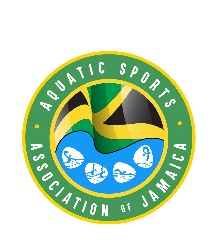 AQUATIC SPORTS ASSOCIATION OF JAMAICANOMINATION FORMELECTION TERM: 2019-20211. 	I wish to nominate ____________________________________________    	For the post of _________________________    	Proposed by: __________________________________________________    	Seconded by: __________________________________________________	I am willing to serve as _________________________ if elected.	Signed: _______________________________________________________	Date: _______________________2. 	I wish to nominate ____________________________________________    	For the post of _________________________    	Proposed by: __________________________________________________    	Seconded by: __________________________________________________	I am willing to serve as _________________________ if elected.	Signed: _______________________________________________________ 	Date: ________________________NOTE: i) Nomination forms must be presented to the Honorary Secretary no later than 19 days before the Annual General Meeting (AGM).ii) Voting at the AGM shall be limited to those nominations received by the Honorary Secretary by the stated deadline. If no nomination is received for a particular post, then the incumbent shall remain.